 Муниципальное бюджетное общеобразовательное учреждение"Панинская основная общеобразовательная школа" Спасского муниципального района Рязанской области391081,  Рязанская область, Спасский район, село Панино, улица Рязанская, дом 2 тел. 8(49135)3-63-38. E-mail   paninskaya2010@yandex.ruП Р И К А З                               от 13.10.2021г.                                                           № 115-дОб итогах школьного этапа ВсОШ по литературе МБОУ "Панинская ООШ" в 2021/2022 учебном годуВ соответствии с порядком проведения ВсОШ, утвержденного приказом Министерства Просвещения РФ от 27.11.2020г. № 678, организационно-технологической моделью проведения школьного и муниципального этапов ВсОШ в Рязанской области 2021-2022 учебном году № 1111 от 25.08.2021г. и в целях повышения качества организационно-методического сопровождения проведение этапов ВсОШ на территории Рязанской области; на основании протокола заседания жюри предметной олимпиады школьного этапа ВсОШ по литературе: ПРИКАЗЫВАЮ: 1. Утвердить результаты и рейтинг участников школьного этапа ВсОШ по литературе в 2021/2022 учебном году (приложение № 1). 2. Утвердить список победителей школьного этапа ВсОШ по литературе в 2021/2022 учебном году. 3. Довести данный приказ до сведения педагогического коллектива и обучающихся. 4. Контроль за исполнением данного приказа оставляю за собой.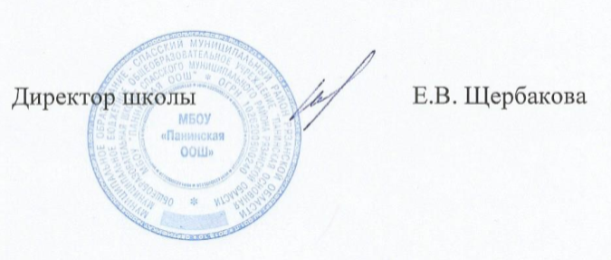 Протокол работы жюри по итогам школьного этапа всероссийской олимпиады школьников по литературеЧисло участников: 9Место проведения: МБОУ "Панинская ООШ"Дата  и время проведения:  07.10.2021г., 09.00.Присутствовали: 9Председатель жюри: Щербакова Е.В.Члены жюри: Степанова Н.В., Баурова Е.А., Стеняева Н.В, Черепенникова Н.Г.Повестка дня:Утверждение  результатов участников школьного этапа.Утверждение списка победителей и призеров школьного этапа. Слушали: Степанова Н.В.Постановили:Утвердить рейтинг участников школьного этапа олимпиады.Утвердить список победителей и призеров школьного этапа олимпиады.1. Результаты школьного этапа всероссийской олимпиады школьников по литературеОсобые замечания жюри по итогам олимпиады: нетПредседатель жюри:   Щербакова Е. В.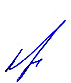 Члены жюри:   Черепенникова Н.Г. 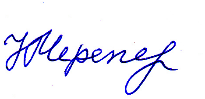 Баурова Е. А.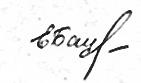 Стеняева Н.В.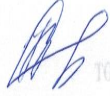 Степанова Н.В.  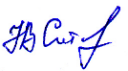 Секретарь:   Баурова Е. А.2. Список победителей и призеров школьного этапа всероссийской олимпиады школьников по литературеПредседатель жюри:   Щербакова Е. В.Члены жюри:   Черепенникова Н.Г. Баурова Е. А.Стеняева Н.В.Степанова Н.В.  Секретарь:   Баурова Е. А.№п/пФИОучастникаКлассОбщее количество баллов из мах. кол. баллов / %)СтатусучастникаолимпиадыФ.И.О. учителя1Епихина В.629 из 30 (96,6%)победительСтепанова Н.В.2.Сорокина В.627 из 30(90%)призёрСтепанова Н.В.3.Чернышов Д.612 из 30 (40%)участникСтепанова Н.В.4.Астанина В.69 из 30 (30%)участникСтепанова Н.В.5.Стеняев А.732 из 35 (91,42%)победительСтепанова Н.В.6.Бондарь О.77 из 35 (20%)участникСтепанова Н.В.7.Никитина Е.819 из 35(54,2%)победительСтепанова Н.В.8.Юдакова К.810 из 35(28,5%)участникСтепанова Н.В.9.Сачкова С. 917 из 80 (21,25%)участникСтепанова Н.В.№ п/пФИОКлассОбщее количество баллов из мах. кол. баллов / %Тип дипломаФ.И.О. учителя1.Епихина В.Н.629 из 30 (96,6%)победительСтепанова Н.В.2.Сорокина В.В.627 из 30 (90%)призёрСтепанова Н.В.3.Стеняев А.О.732 из 35 (91,42%)победительСтепанова Н.В.4.Никитина Е.В.819 из 35(54,2%)победительСтепанова Н.В.